Brink Augustus. Als bijlage de meest recente dieptekaarten van het noordelijke gedeelte van de Brink. Ik heb 58 en zuid van 117 beter in kaart gebracht.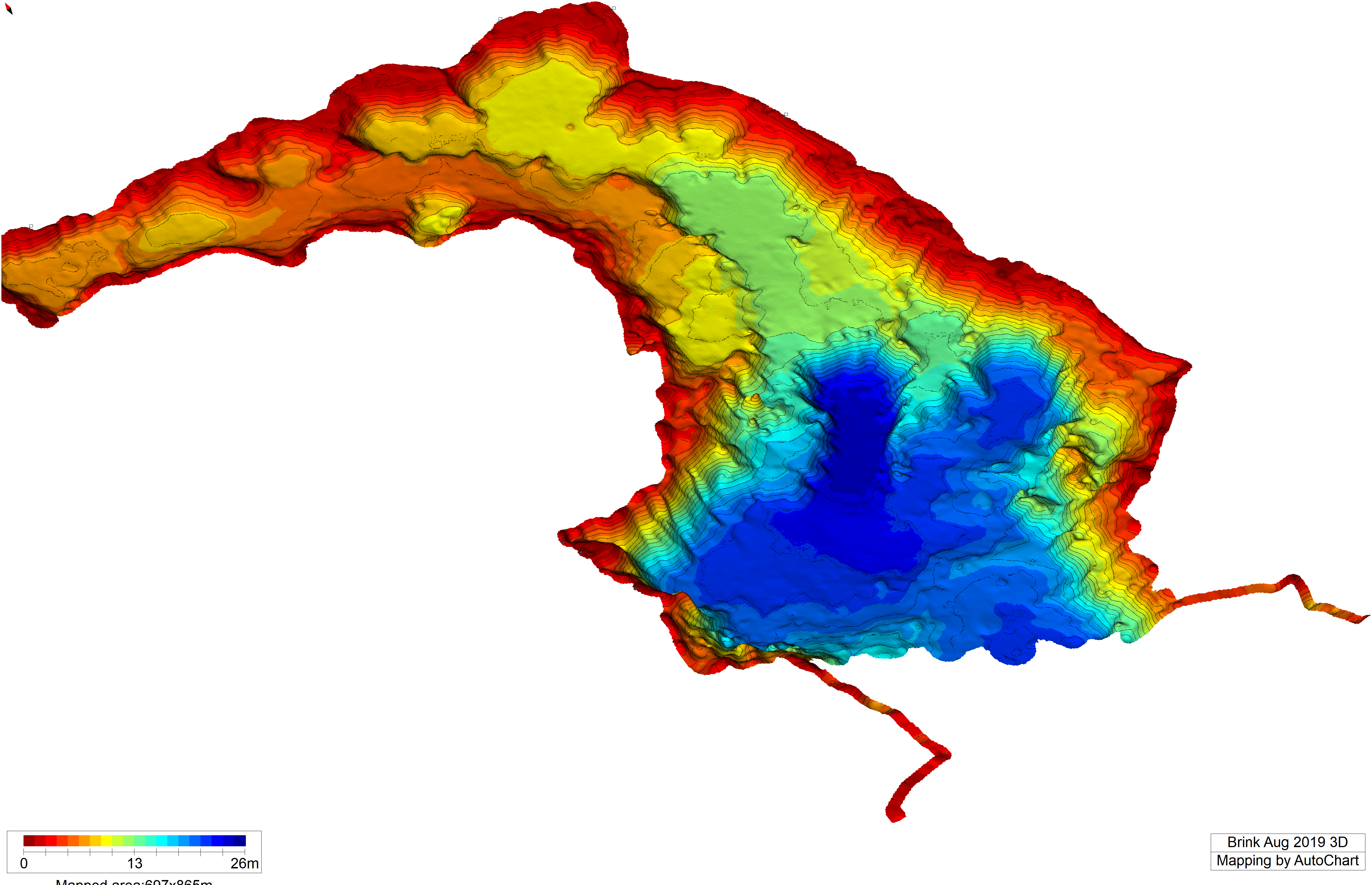 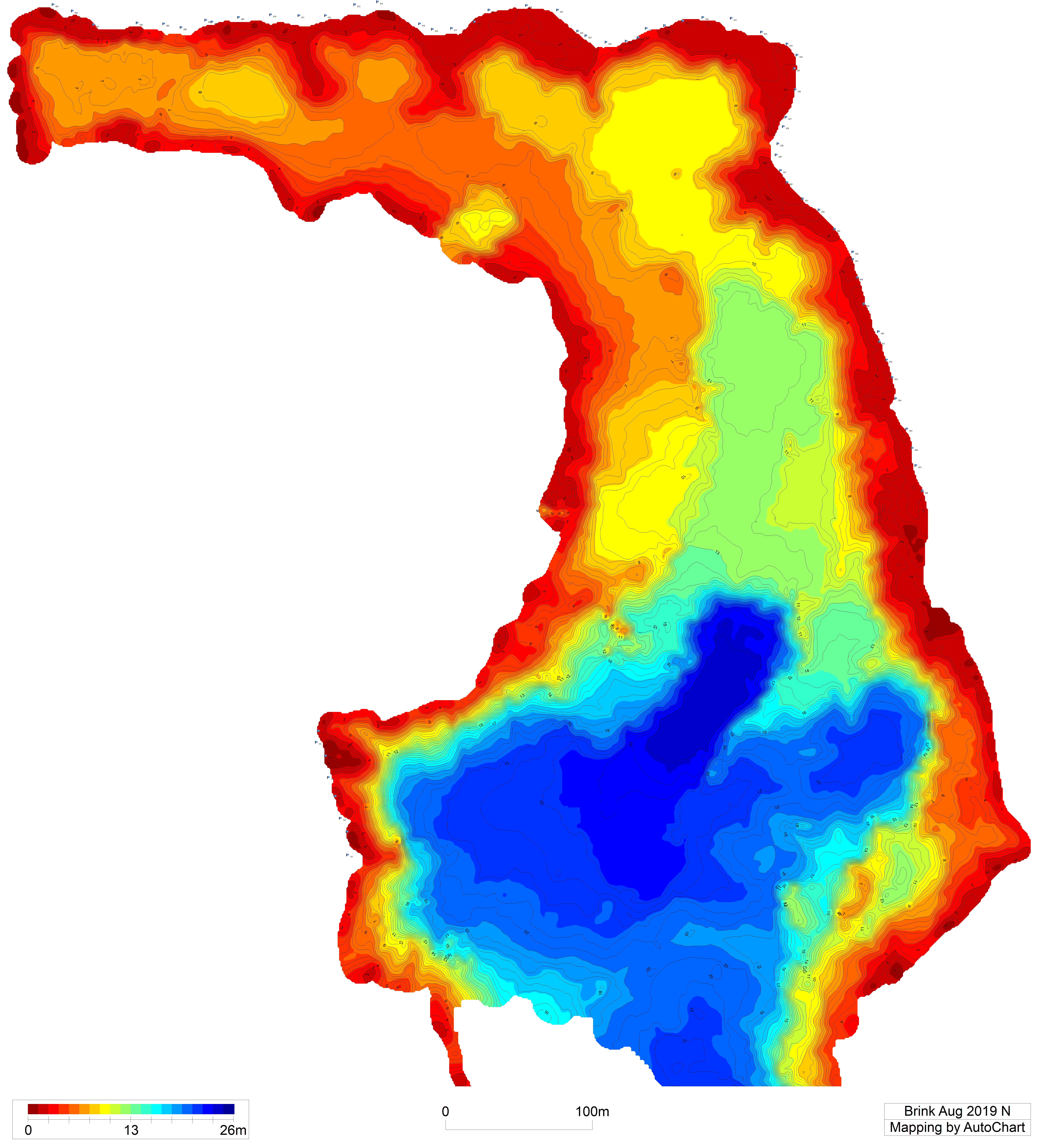 